枣林镇鹿蹄涧村古村落疗养旅游项目一、项目名称：鹿蹄涧村古村落疗养旅游项目二、申报单位：代县政府办三、申报单位简况: 代县政府办四、项目概况(一)项目内容1. 项目背景：鹿蹄涧村位于忻州市代县县城城东18公里。108公路路北属枣林镇，原名联庄。杨忠武祠就在本村。地处平川，耕地3271亩，人口978人，十之七八都是杨家后裔，杨业开始，至今已延绵51代。现在仍保持武术传统，喜练武艺，此地盛产水果，红富士很有名气。　　项目选址：代县枣林镇鹿蹄涧村产品功能及作用：提供物理治疗(如水疗,光疗),并配合饮食、体操等疗法以协助病人恢复安康的医疗机构。一、收治疗养员，对疗养员实施预防性体格检查和健康状况评估，目的是使他们能早期发现疾病，得到及时合理治疗。二、对疾病疗养的疗养员采用综合治疗，观察疗效，并帮助疗养员制定疾病治疗计划，进行医学咨询。三、促进疗养员的自我保健能力，使疗养员在通过健康疗养后身心得到调整和恢复的基础上，增进自我发现、自我认识、自我诊断和自我治疗的能力。四、培养疗养专业人员，疗养院要把在办院过程中加强人员培养、促进疗养专业学科发展、学习国外经验、提高疗养工作水平作为十分重要的任务来抓。五、加强疗养学科研究，这是发展疗养业务技术水平的重要战略措施，这不仅包括对该院范围内各种自然疗养因子作用机理的研究、疗效评定等，而且要对疗养院工作的科学管理、疗养效果评价等进行深入探讨。2.项目建设内容及规模:新建疗养院一座(二)项目投资估算(万元) :总投资1亿元，其中项目企业自筹。（三）项目配套条件：各种公用管线以及设施，包括水、电、天然气、有线电视、电话、宽带网络、供暖、雨水处理、污水处理等，这些设施保障基本居住需求的满足项目市场预测及效益分析:按照国际标准，当一个国家或地区65岁以上人口占总人口7%或60岁以上人口占总人口10%以上时，即为老龄化社会。据有关统计资料显示，目前我国是世界上老年人口最多的国家，60岁以上的老龄人口约为1.45亿，占我国总人口的11.2%，而且这个数字每年都在以3%的速度增长。我国进入老龄化社会已是不争的事实。根据国家有关部门统计预测，到2025年，老年人将占全国总人口19.34%;到2040年，老年人将占全国总人口的27.8%，届时每三个半人口中就有一个老年人口。鹿蹄涧古村落疗养旅游项目是全新项目，依托雁门古郡历史文化名城、雁门关、赵杲观、白人岩、阿育王塔以及本身的杨家祠堂文化对旅游者具有极大的吸引力。特别是现代，城市人的工作节奏快，脑力劳动紧张，任务繁重，对健康的损害大，因此在节假日都想找个地方休息一下，恢复体力，增进健康。鹿蹄涧疗养院是最理想的地方。忻州市、太原市、大同市以及外省的北京、河北、内蒙等省市，都是客源地。吸引他们的游客全年到鹿蹄涧来消暑度假。五、项目进展情况：（一）政策：符合国家、产业政策及山西省产业规划；（二）核准（备案）：项目正在申请立项（三）土地、环保：符合政策（四）项目可行性研究报告及项目建议书正在编制中（五）项目前期进展情况：正在进展中六、拟引资方式:（合资、合作）七、招商方向：（资金、技术）八、申报单位联系方式联系人:赵俊杰手机:13835059536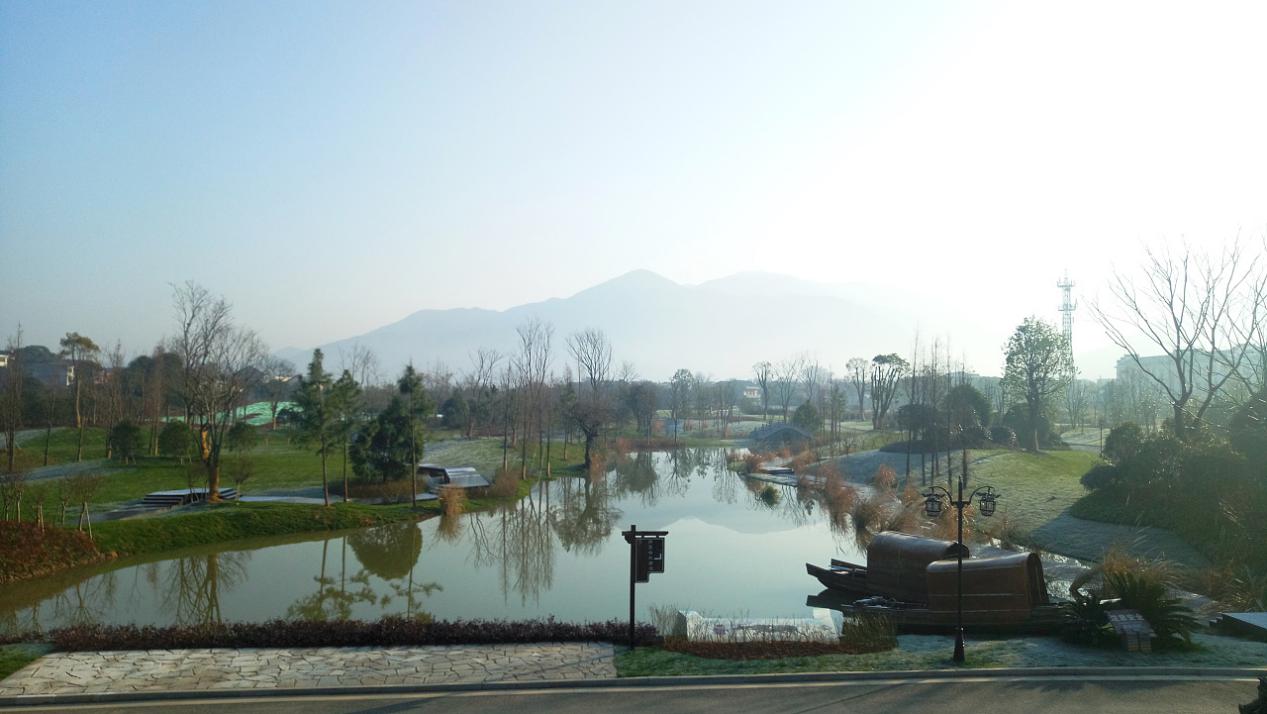 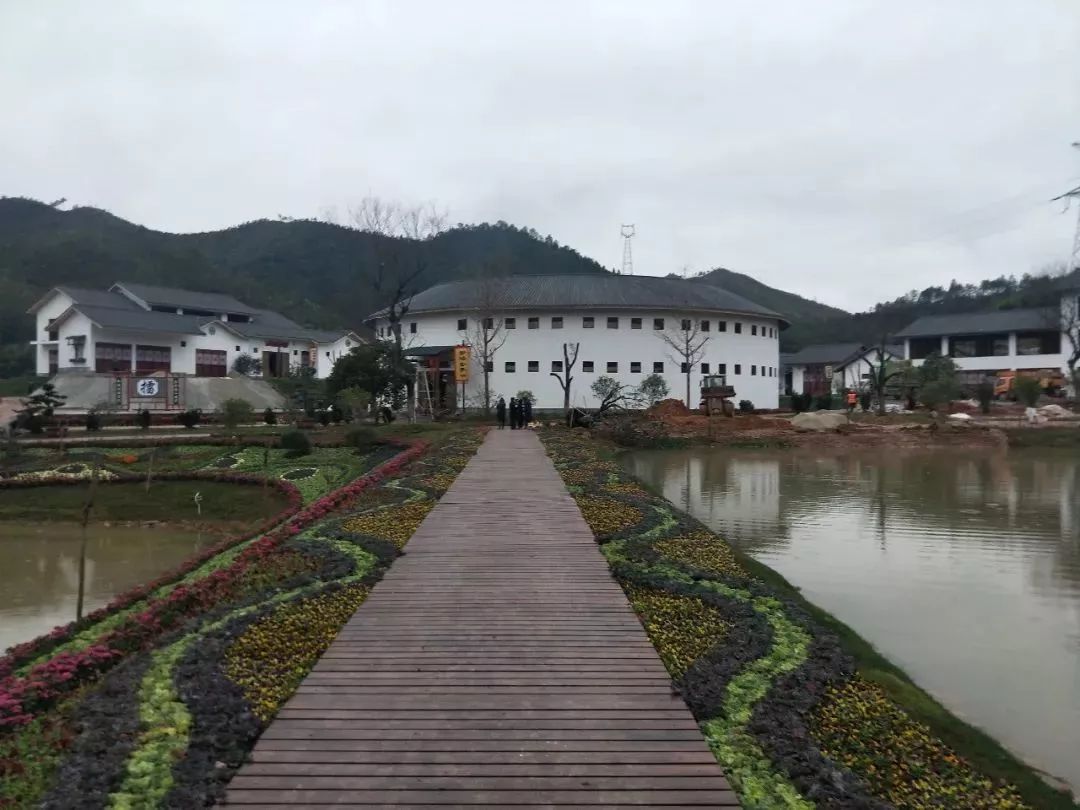 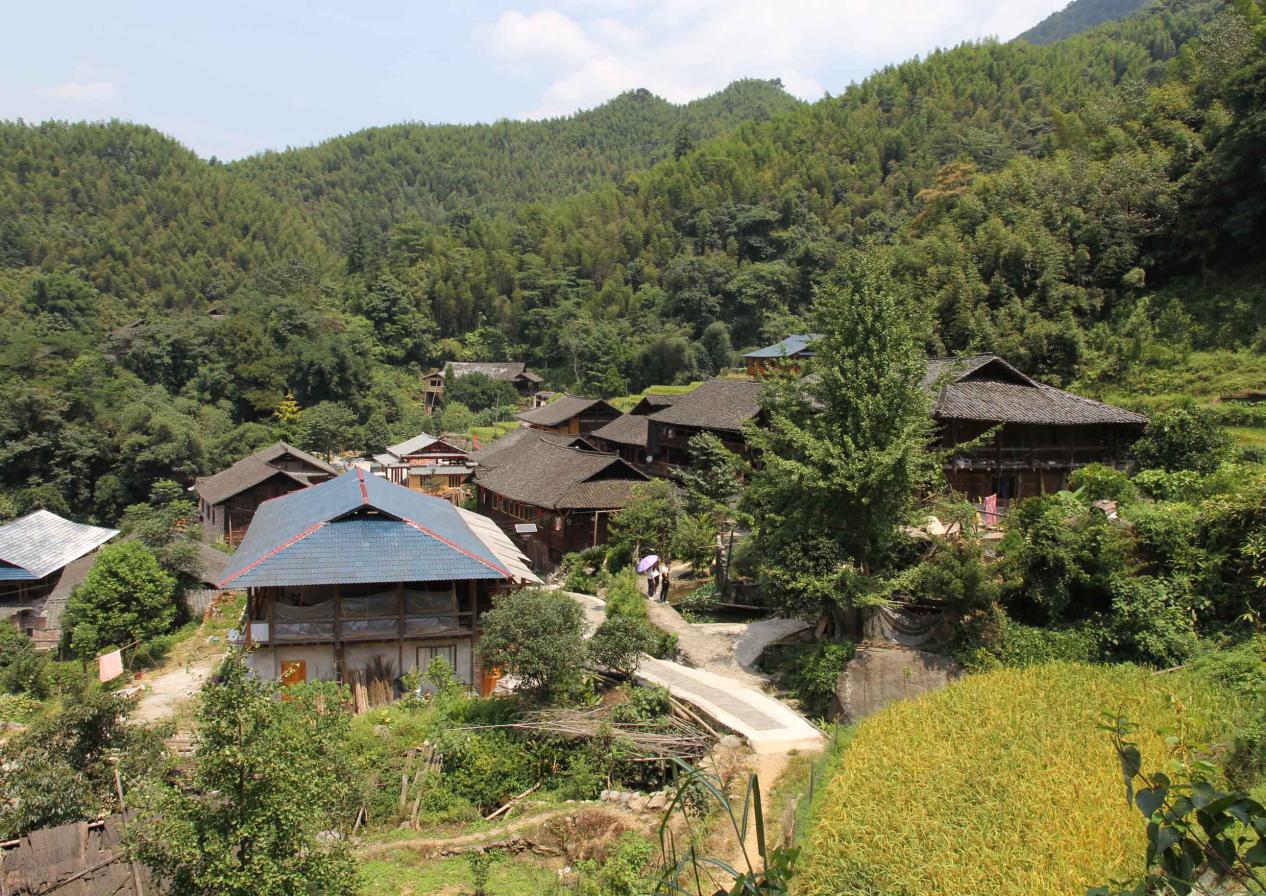 